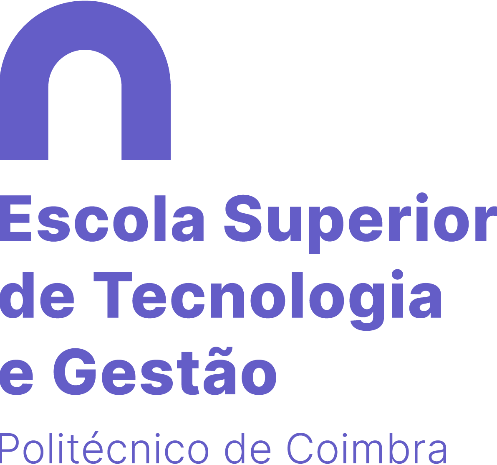 Licenciatura em XXXXRelatório de Estágio/Trabalho de ProjetoNome da Entidade/Nome do ProjetoNome completo do EstudanteOliveira do Hospital, mês de  20XXRelatório de Estágio na nome da entidade de acolhimentoDe xx/xx/20xx a xx/xx/20xxouTrabalho de ProjetoTema do projetoNome completo do Estudante Orientador:NomeCargo, InstituiçãoSupervisor na Entidade de Acolhimento:NomeCargo, InstituiçãoDeclaração de integridade e de honestidade intelectualEu, _____________________________________, estudante n.º _____________ da Licenciatura em _____________________________________, declaro que o relatório de estágio/trabalho de projeto intitulado _______________________ é original e que, ao longo da sua elaboração, não pratiquei plágio ou qualquer forma de falsificação de conteúdo. O relatório de estágio/trabalho de projeto resulta do meu próprio trabalho, sendo reconhecidas todas as fontes utilizadas por se encontrarem devidamente citadas no corpo do texto e identificadas na secção de referências bibliográficas. Assumo ter plena consciência de que a prática de plágio - utilização como sendo criação ou prestação sua de obras, ideias, afirmações, dados, imagens ou ilustrações de outra autoria, no todo em parte, sem o adequado reconhecimento explícito - constitui, no âmbito académico, grave falta ética e desonestidade intelectual, tendo como consequência a anulação do trabalho apresentado, para além de poder constituir crime de violação dos direitos de autor e infração disciplinar. Mais declaro que tomei conhecimento integral do Código de Ética e Conduta do Instituto Politécnico de Coimbra e demais regulamentos aplicáveis e que foram respeitadas as orientações recebidas quanto à pseudonimização ou anonimização de dados pessoais ou organizacionais.Oliveira do Hospital, xx de xxxxxx de 20xxNome completo: …. Assinatura: (digital)Agradecimentos (facultativo)ResumoÉ o único conteúdo do relatório/projeto que deve ser redigido em português e inglês.Sintetiza os principais aspetos do trabalho apresentado. Deve conter informação precisa e direta e não deverá exceder os 1500 caracteres.Deverá ser o último conteúdo a redigir.Palavras-chave: Relatório de estágio, Apoio à formatação, Nome da entidade de acolhimento (3 a 5 palavras-chave)Abstract…….…………Keywords: (three to five keywords)ÍndiceLista de abreviaturas(Se aplicável)Lista de figuras(Se aplicável)INTRODUÇÃOEste capítulo deverá contextualizar o trabalho desenvolvido.Deve ser apresentada a estrutura do trabalho que se segue.CARACTERIZAÇÃO DA ENTIDADE DE ACOLHIMENTOPodem existir subcapítulos.Descrição da entidade de acolhimento recorrendo a informação pública ou que a entidade autorize divulgar.PLANO DE ESTÁGIO OU DE TRABALHOSDeve ser apresentado o plano de estágio definido na caderneta do Estudante, devendo ser justificados eventuais desvios entre o previsto e o executado.ENQUADRAMENTO TEÓRICOPode apresentar subcapítulos.TAREFAS DESENVOLVIDASPode apresentar subcapítulos.SUGESTÕES DE MELHORIACONCLUSÃOBIBLIOGRAFIAANEXOS(Se aplicável)